Týdenní plán: ____23. – 27. 3 2020_____________				                ročník: 1.PředmětUčebnice, PS, PLDomácí úkolyČeský jazykSlabikář str. 57 – 60 písmenko Ž , básničkaPracovní sešit str. 23 opakování slov typu ŠKO-LAPísanka str. 21 – 24 písmenko Ž, ž. Na str. 22 a str. 23  prosím neopisovat nic ze Slabikáře, ale zkuste dětem dát krátký diktát z vět, které již v písance psaly. Výběr je na Vás rodičích.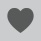 Anglický jazykUč. str. 38 - podívej se na příběhUč. str. 39 - My favourite T-shirt - moje oblíbené tričko (dokresli a vybarvi své oblíbené tričko)https://elt.oup.com/student/happyhouse/?cc=cz&selLanguage=cs            na tomto odkazu najdete různé hry na procvičování naší angličtiny     Happy house 1. PrvoukaPracovní sešit str. 37 ptáci a stavba jejich tělaBESIP – pokud máte možnost využít odkaz DIDAKTA – DOPRAVNÍ VÝCHOVA – Dopravní značky. Děti mohou vybarvovat, poznávat značky.MatematikaPracovní sešit str. 24 – 25 jednotky objemu LITRProcvičování na PC v interaktivních programech dle Vašeho výběruMilí rodiče, snažte se alespoň 1 – 2 hodiny denně věnovat přípravě do školy. Vím, je to obtížné…. Je potřeba, aby si děti navykly na nějaký režim, nevíme, jak tato situace bude dlouho trvat. Můžete učení prokládat interaktivní výukou na PC, i to se počítá. Ve Slabikáři nemusíte striktně dělat všechna cvičení, důležité je však udržovat čtení a psaní, aby děti vše nezapomněly.Založte si s nimi deníček (blok nebo jednotlivé listy papíru, které potom secvaknete). Děti tam mohou kreslit, psát, lepit, co během tohoto času dělaly. Až přijdeme do školy, tak si o tom všem povyprávíme a budou mít „památku“ na tento čas, strávený hlavně s Vámi .